Teachers’ notesCommunication								Social Media B1.2Communication						                                Social Media B1.1Activity 1: Different Ways of CommunicatingHow many different ways of communicating can you think of? You have one minute.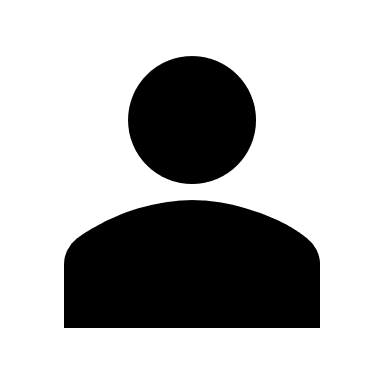 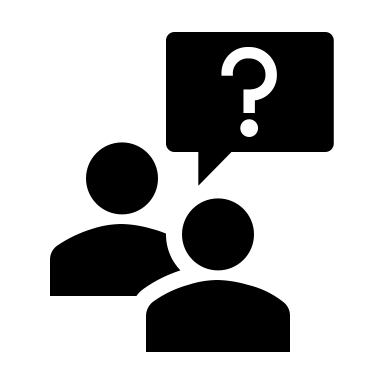  Circle the ways of communicating you use now and underline the ways of communicating you used back home or when you were younger. Compare your list with your partner’s. Activity 2: Social MediaLook at the statements. Tick the ones that are true for you. If there are not any that are true for you, write your own.The way I communicate here now is so different from the way I used to communicate back home in my country. Everyone here is obsessed with social media. 			Khadiza, BangladeshThe way I communicate has hardly changed since I arrived in this country. I rely mostly on social media just like I did back home. 						  	Ion, AlbaniaI’ve found communicating here really challenging. People are just so different and I’m not sure how to use social media very well to say what I want to say.	       				Tirhas, EritreaThe way people communicate here and the way we communicate back home is almost the same, so I’ve had no problems really apart from the language.	Whenever I write anything online or in a text message, I know it’s full of language mistakes.	         					Adam, SudanI just can’t communicate with people here. Nobody understands me and I don’t understand them. I sure they think I’m very rude especially when I write things online.    			Mojgan, IranDiscuss the statements you ticked with your group. 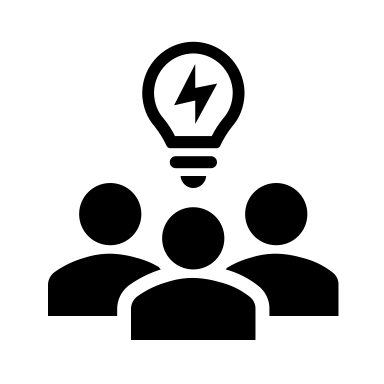 What similarities and differences have you noticed in the way people communicate here compared to other places or countries you have lived in? What do you think influences the way people communicate? How important do you think it is to be able to communicate in the same way as the people where you live now do?Activity 3: Social MediaRead the statements. To what extent do you agree or disagree with each one?Social media is a great way of connecting with people from different backgrounds and learning about and accepting other people’s views.Social media is the best way for people new to a country to share their experiences with each other and offer each other advice and support. Online bullying makes social media a very unsafe way of communicating with others.It’s impossible to know what is true or what are lies on many social media platforms so it’s best to avoid them when trying to connect with others.Discuss what you think with your group.Activity 4: Useful Social Media Sites You’re a going to do some research and look for social media groups, apps or sites that people new to this country might find useful. Complete the information belowActivity 5: ReflectionDo you think the way you communicate should change because you live in a different country? Why? Why not?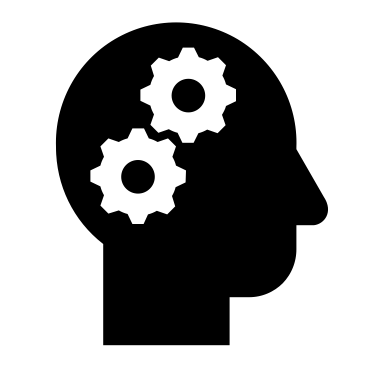 How useful do you think social media is for people new to a country?Which sites, if any, would you recommend? Why?Learning outcomes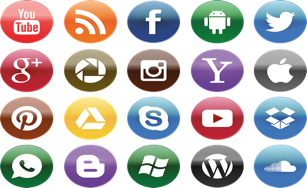 By the end of the lesson students will have: reflected on how people communicate discussed what they think of social media researched and shared information about useful social media sites, apps or forumsMaterialsStudent’s handout / PPTAll images taken from Pixabay.comTimeProcedureMaterials5 minsDisplay and clarify lesson objectives PPT5minutesTell students they have one minute to think of as many different ways of communicating as they can. Once they have done this. Ask students to circle the ways they communicate now and underline the ways they communicated in the past. These, of course, could be the same.Then place students in pairs so they can briefly talk about their lists.Conduct whole class feedback.PPTActivity 110-15minutesExplain that students are now going to focus on how people use social media to communicate where they live now.Ask them to quickly read through the statements and tick the ones that reflect what they think/ are true.Before placing students in small groups focus on the different ways of talking about habits and encourage students to use some of these when discussing the statements they ticked. Depending on time consider discussing the follow up questions as a class during feedback.PPTActivity 210-15 minutesTell students they are going to decide to what extent they agree or disagree with different statements about social media. This could be an opportunity to review different ways of expressing strong and mild agreement/ disagreement.Allow students time to read and think about each statement.Place students in small groups to discuss what they think.Conduct whole class feedbackAlternatively, If teaching in the physical classroom you could conduct a silent debate. To do this write each statement on a large sheet of paper. Place the sheets on desks or walls around the rooms. Ask students to go around and read the statements and write down what they think without discussing them with each other. They can, however, write comments on what their classmates have written. Once they have done this give each small group one of the sheets to look at and discuss what was written. After this they take it in turns to summarise what people had to say to the class.PPTActivity 320+ minutesTell students they are going to do some research and look for social media platforms, apps, sites or groups that people new to a country or from other countries might find useful to help them integrate/ learn (more) about the country they’re living in.Place students in pairs and explain that they need to choose one that they like only and complete a simple fact file of the site/ platform/ app/ group.Consider having some links ready for students who are not used to conducting research.Monitor and offer support as necessary and make sure each pair completes a fact file.Place students in two groups. If numbers permit, have one member of each pair in a group and allow students time to exchange the information in their fact files.Conduct whole class feedback and suggest creating a shared document with all the fact filesPPTActivity 45 minutesConduct a plenary and ask students to discuss the questions.Depending on time you may wish to do this as a whole class activity. Consider collecting all the information about useful sites and sharing it with the group.PPTActivity 5Learning Outcomes 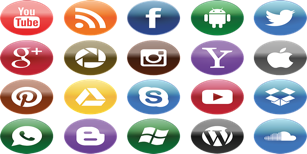  By the end of the session, you will have: reflected on how people communicate discussed what you think of social media researched and shared information about useful social media sites, apps or forumsWays of CommunicatingLanguage Box: Talking about HabitsPeople tend to...                                                                         People are always + verb INGPeople have a habit of + verb ING                                           People can’t seem to stop + verb ING1.Strongly disagree2.Disagree3.Neither agree nor disagree4.Agree5.Strongly agree1.Strongly disagree2.Disagree3.Neither agree nor disagree4.Agree5.Strongly agree1.Strongly disagree2.Disagree3.Neither agree nor disagree4.Agree5.Strongly agree1.Strongly disagree2.Disagree3.Neither agree nor disagree4.Agree5.Strongly agree